                                                                                                                    проектРЕСПУБЛИКА КРЫМ                                                                                                                                                               НИЖНЕГОРСКИЙ РАЙОН                                                                                                        ИЗОБИЛЬНЕНСКИЙ СЕЛЬСКИЙ СОВЕТ-я  сессия 1-го созыва2017 года                                         РЕШЕНИЕ №                        с.Изобильное"Об определении специально отведенных мест для проведения встреч депутатов с избирателями, а также перечня помещений, предоставляемых администрацией Изобильненского сельского поселения для проведения встреч депутатов с избирателями, и порядок их предоставления"            В соответствии со статьей 40 Федерального закона от 06.10.2003 года N 131-ФЗ "Об общих принципах организации местного самоуправления в Российской Федерации" Изобильненский сельский совет                                                                   решил:      1. Определить перечень специально отведенных мест для проведения встреч депутатов с избирателями на территории Изобильненского сельского поселения (приложение N 1).      2. Определить перечень помещений, предоставляемых администрацией Изобильненского сельского поселения для проведения встреч депутатов с избирателями (приложение N 2).      3. Утвердить порядок предоставления администрацией Изобильненского сельского поселения помещений для проведения встреч депутатов с избирателями (приложение N 3).       4.	Обнародовать настоящее решение на информационном стенде в здании администрации Изобильненского сельского поселения по адресу: Республика Крым, Нижнегорский район, с. Изобильное,  пер.Центральный,15 и на официальном сайте Изобильненского сельского поселения izobilnoe-sp.ru.              5.	Контроль за исполнением настоящего решения оставляю за собой.Председатель Изобильненского сельского советаНижнегорского района Республики Крым                                  Л.Г.НазароваПриложение N 1к решению Изобильненскогосельского советаот ______________2017 г. N ______Перечень
специально отведенных мест для проведения встреч депутатов с избирателями
на территории сельского поселения ИзобильненскоеПлощадка возле сельского дома культуры село Изобильное улица Юбилейная,д.2а., Нижнегорского района Республики КрымПриложение N 2к решению Изобильненскогосельского советаот ______________2017 г. N ______Перечень помещений,
предоставляемых администрацией сельского поселения Изобильненское
для проведения встреч депутатов с избирателямиПомещение сельского дома культуры село Изобильное улица Юбилейная,д.2а., Нижнегорского района Республики КрымПриложение N 3к решению Изобильненскогосельского советаот ______________2017 г. N ______Порядок
предоставления администрацией сельского поселения Изобильненское помещений для проведения встреч с избирателями1. Настоящий порядок разработан в соответствии с Федеральным законом от 06.10.2003 года N 131-ФЗ "Об общих принципах организации местного самоуправления в Российской Федерации" на основании законодательства Российской Федерации о собраниях, митингах, демонстрациях, шествиях и пикетированиях и устанавливает порядок предоставления администрацией Изобильненского сельского поселения помещений для проведения встреч депутатов с избирателями.2. Перечень помещений, предоставляемых администрацией Изобильненского сельского поселения для проведения встреч депутатов с избирателями, определяется Советом Изобильненского сельского поселения. 3. Администрация Изобильненского сельского поселения обязана обеспечить равные условия для всех депутатов при предоставлении помещений для встреч с избирателями.4. Помещения, указанные в статье 2 настоящего Порядка, предоставляются на безвозмездной основе по рабочим и выходным (праздничным) дням.5. Для предоставления помещения для встреч с избирателями депутат обращается с заявлением о выделении помещения в администрацию Изобильненского сельского поселения не позднее, чем за 2 недели до дня проведения встречи.6. В заявлении указывается предполагаемая дата проведения мероприятия, его начало, продолжительность, примерное число участников, дата подачи заявления, данные ответственного за проведение мероприятия, его контактный телефон.7. Заявление о выделении помещения, указанного в статье 2 настоящего Порядка, рассматривается администрацией Изобильненского сельского поселения в течение трех дней со дня подачи заявления с предоставлением заявителю соответствующего ответа.8. Если испрашиваемое помещение, указанное в пункте 2 настоящего Порядка, уже было предоставлено одному депутату, либо задействовано при проведении культурно-массового или иного мероприятия, администрация Изобильненского сельского поселения не вправе отказать депутату в предоставлении помещения на таких же условиях в иное время.9. В случае предоставления помещения администрация Изобильненского сельского поселения обязана проинформировать в письменной форме Главу Изобильненского сельского поселения о факте предоставления помещения и об условиях, на которых оно было предоставлено.10. Обеспечение безопасности при проведении встреч осуществляется в соответствии с законодательством Российской Федерации.11. Встречи депутата с избирателями в форме публичного мероприятия проводятся в соответствии с законодательством Российской Федерации, Республики Крым о собраниях, митингах, демонстрациях, шествиях и пикетированиях.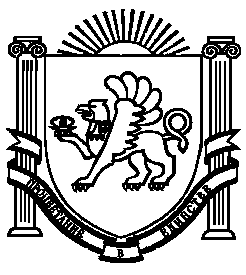 